我校成为“国才考试”考点单位2017年9月21日至9月24日，“国际人才英语考试”（以下简称“国才考试”）考点工作会议及骨干教师研修班在北京外研社国际会议中心举行。在考点工作会议上，全国50余所高校与中国外语测评中心签署了合作备忘录，成为“国才考试”考点单位。至此“国才考试”中国矿业大学考点于2017年9月正式成立，并将在11月11日举行考点成立后的首次考试。国才考试，英文简称ETIC（English Test for International Communication），是北京外国语大学中国外语测评中心在中国各层次国际交往日趋频繁，国际影响不断增强，“一带一路”战略持续深入，中国参与全球治理能力不断提高的大背景下，推出的英语沟通能力认证考试体系。考试旨在为用人单位招聘、选拔人才提供参考依据，尤其是选拔国家急需的具有全球视野、熟练运用外语、通晓国际规则、精通国际谈判的专业人才。“国才考试”充分体现“分类优秀”的理念，包括“国才初级”、“国才中级”、“国才高级”、“国才高端”、“国才高翻”五大类别，服务于各级各类、各行各业的人才培养与选拔。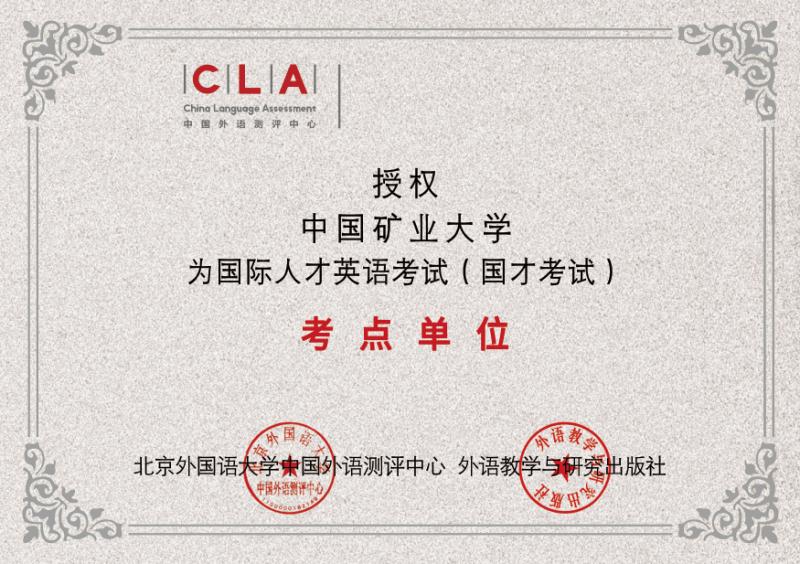 